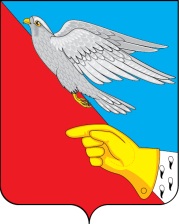 АдминистрацияВасильевского сельского поселенияШуйского  муниципального района Ивановской области155926,Ивановская область ,Шуйский район, с. Васильевское , ул. Советская ,д.1т./ факс 8 (49351)34-183 эл. почта: wasiladmin@rambler.ruПОСТАНОВЛЕНИЕот 18.12.2019 № 75-пс. Васильевское Шуйского района«Об отмене постановление Администрации Васильевского сельского поселения  №71-П от 6.12.2017 года «Об утверждении Правил благоустройства территории Васильевского сельского поселения Шуйского муниципального района Ивановской области»».       Руководствуясь Федеральным законом «Об общих принципах организации местного самоуправления в Российской Федерации» от 06.10.2003г. N 131-ФЗ, Уставом Васильевского сельского поселения Шуйского муниципального района Ивановской области, в целях обеспечения законности функционирования администрации Васильевского сельского поселения Шуйского муниципального района Ивановской области ПОСТАНОВЛЯЕТ: 1.Отменить  постановление Администрации Васильевского сельского поселения Шуйского муниципального района Ивановской области №71-П от 6.12.2017 года «Об утверждении Правил благоустройства территории Васильевского сельского поселения Шуйского муниципального района Ивановской области.2.Обнародовать настоящее постановление на информационном стенде администрации и разместить на официальном сайте поселения в сети «Интернет».                                                                           Глава Васильевского сельского поселения									         А.В. Курилов	